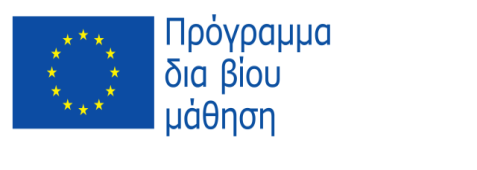 COMENIUS ΣΧΟΛΙΚΕΣ ΣΥΜΠΡΑΞΕΙΣΕΚΘΕΣΗ ΠΡΟΟΔΟΥΓια πολυμερείς και διμερείς συμπράξεις εγκεκριμένες το έτος 2013Παρακαλούμε να αποστείλετε την παρούσα έκθεση προόδου στην Ελληνική Εθνική Μονάδα (ΙΚΥ, Λεωφ. Εθνικής Αντιστάσεως 41, 142 34, Νέα Ιωνία), κατάλληλα συμπληρωμένη και υπογεγραμμένη, μέχρι τις 30 Ιουνίου 2014, όπως απαιτείται σύμφωνα με το άρθρο 7 (Παρακολούθηση, Αξιολόγηση και Έλεγχος) της σύμβασής σας.  Η έκθεση αυτή θα χρησιμεύσει  στην Εθνική Μονάδα  για την παρακολούθηση της πορείας του προγράμματος1. Γενικές πληροφορίες:2. Περιεχόμενο της σύμπραξης3.  Δήλωση δικαιούχου ιδρύματος - Υπογράφεται από το πρόσωπο που είναι νόμιμα εξουσιοδοτημένο να υπογράφει εξ ονόματος του δικαιούχου ιδρύματος και από τον/την υπεύθυνο επικοινωνίας για τη συγκεκριμένη εκπαιδευτική σύμπραξη:Αριθμός σύμβασης.: Αριθμός σύμβασης.: Τίτλος σύμπραξης:Τίτλος σύμπραξης:Συμμετέχουσες χώρες:Συμμετέχουσες χώρες:Τύπος σύμπραξης:⁯ Διμερής⁯ Πολυμερής Το ίδρυμα σας είναι:⁯ Συντονιστικό⁯ ΕταιρικόΙδρυμα:Διεύθυνση:Τηλέφωνο:Ονοματεπώνυμο του υπεύθυνου για την επικοινωνία:¨Τηλεφωνο: E-mail:Ιδρυμα:Διεύθυνση:Τηλέφωνο:Ονοματεπώνυμο του υπεύθυνου για την επικοινωνία:¨Τηλεφωνο: E-mail:2.1. Περιγράψτε με συντομία τις μέχρι σήμερα δραστηριότητες και αποτελέσματα της σύμπραξης:2.1. Περιγράψτε με συντομία τις μέχρι σήμερα δραστηριότητες και αποτελέσματα της σύμπραξης:2.1. Περιγράψτε με συντομία τις μέχρι σήμερα δραστηριότητες και αποτελέσματα της σύμπραξης:2.1. Περιγράψτε με συντομία τις μέχρι σήμερα δραστηριότητες και αποτελέσματα της σύμπραξης:2.2.  Συναντήσατε προβλήματα / δυσκολίες στην υλοποίηση της σύμπραξης και αν ναι, πώς ξεπεράστηκαν2.2.  Συναντήσατε προβλήματα / δυσκολίες στην υλοποίηση της σύμπραξης και αν ναι, πώς ξεπεράστηκαν2.2.  Συναντήσατε προβλήματα / δυσκολίες στην υλοποίηση της σύμπραξης και αν ναι, πώς ξεπεράστηκαν2.2.  Συναντήσατε προβλήματα / δυσκολίες στην υλοποίηση της σύμπραξης και αν ναι, πώς ξεπεράστηκαν2.3. Δραστηριότητες κινητικότητας 2.3. Δραστηριότητες κινητικότητας 2.3. Δραστηριότητες κινητικότητας 2.3. Δραστηριότητες κινητικότητας Ελάχιστος αριθμό πράξεων διακρατικής (όπως αναφέρεται στη σύμβαση)   4          8          12        24μειωμένος ελάχιστος αριθμός πράξεων διακρατικής κινητικότητας ___   4          8          12        24μειωμένος ελάχιστος αριθμός πράξεων διακρατικής κινητικότητας ___   4          8          12        24μειωμένος ελάχιστος αριθμός πράξεων διακρατικής κινητικότητας ___2.4    Δραστηριότητες διακρατικής κινητικότητας που πραγματοποιήθηκαν μεταξύ 1/8/2013 και 30/6/2014 (προσθέστε γραμμές αν είναι απαραίτητο)2.4    Δραστηριότητες διακρατικής κινητικότητας που πραγματοποιήθηκαν μεταξύ 1/8/2013 και 30/6/2014 (προσθέστε γραμμές αν είναι απαραίτητο)2.4    Δραστηριότητες διακρατικής κινητικότητας που πραγματοποιήθηκαν μεταξύ 1/8/2013 και 30/6/2014 (προσθέστε γραμμές αν είναι απαραίτητο)2.4    Δραστηριότητες διακρατικής κινητικότητας που πραγματοποιήθηκαν μεταξύ 1/8/2013 και 30/6/2014 (προσθέστε γραμμές αν είναι απαραίτητο)Περιγραφή της πράξης διακρατικής κινητικότηταςΠεριγραφή της πράξης διακρατικής κινητικότηταςΑριθμός συμμετεχόντων ( προσωπικό  )Αριθμός συμμετεχόντων μαθητώνΣύνολοΣύνολο2.5 Αριθμός πράξεων κινητικότητας που θα πραγματοποιηθούν μέχρι τις  31 Ιουλίου 20152.5 Αριθμός πράξεων κινητικότητας που θα πραγματοποιηθούν μέχρι τις  31 Ιουλίου 2015Οι κάτωθι υπογεγραμμένοι βεβαιώνουμε ότι οι πληροφορίες που περιέχονται στην παρούσα έκθεση προόδου είναι απ’ όσο γνωρίζουμε ακριβείς.Οι κάτωθι υπογεγραμμένοι βεβαιώνουμε ότι οι πληροφορίες που περιέχονται στην παρούσα έκθεση προόδου είναι απ’ όσο γνωρίζουμε ακριβείς.Ημερομηνία:Τόπος:Ονοματεπώνυμο και ιδιότητα του υπεύθυνου για την επικοινωνίαΥπογραφή του υπεύθυνου για την επικοινωνίαΗμερομηνία:Τόπος:Ονοματεπώνυμο και ιδιότητα του επικεφαλής και νόμιμου εκπροσώπου του ιδρύματος /οργανισμούΥπογραφή του επικεφαλής και νόμιμου εκπροσώπου του ιδρύματος /οργανισμούΣφραγίδα του ιδρύματος / οργανισμού